Como consultar o número do CATMATEntre no sitehttps://catalogo.compras.gov.br/cnbs-web/buscaNo espaço de busca, indique o nome do idem desejado. Abaixo um modelo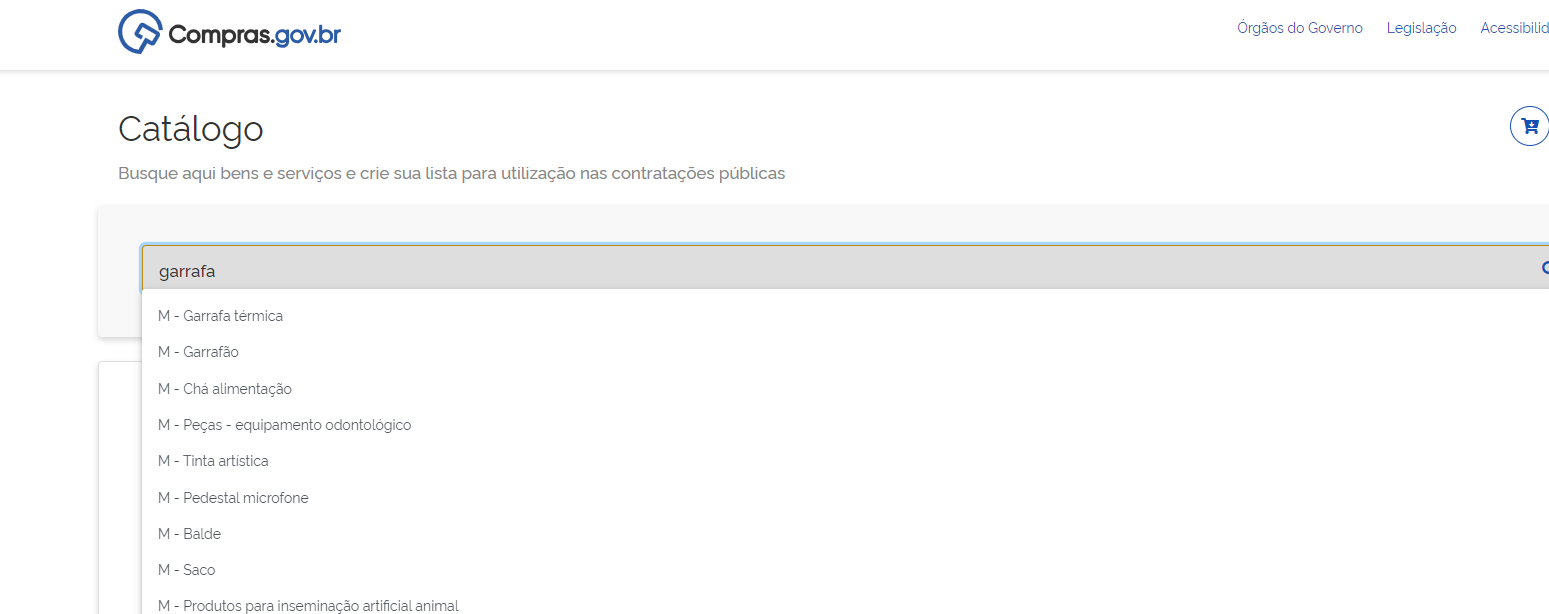 Ir filtrando os itens de acordo com a necessidade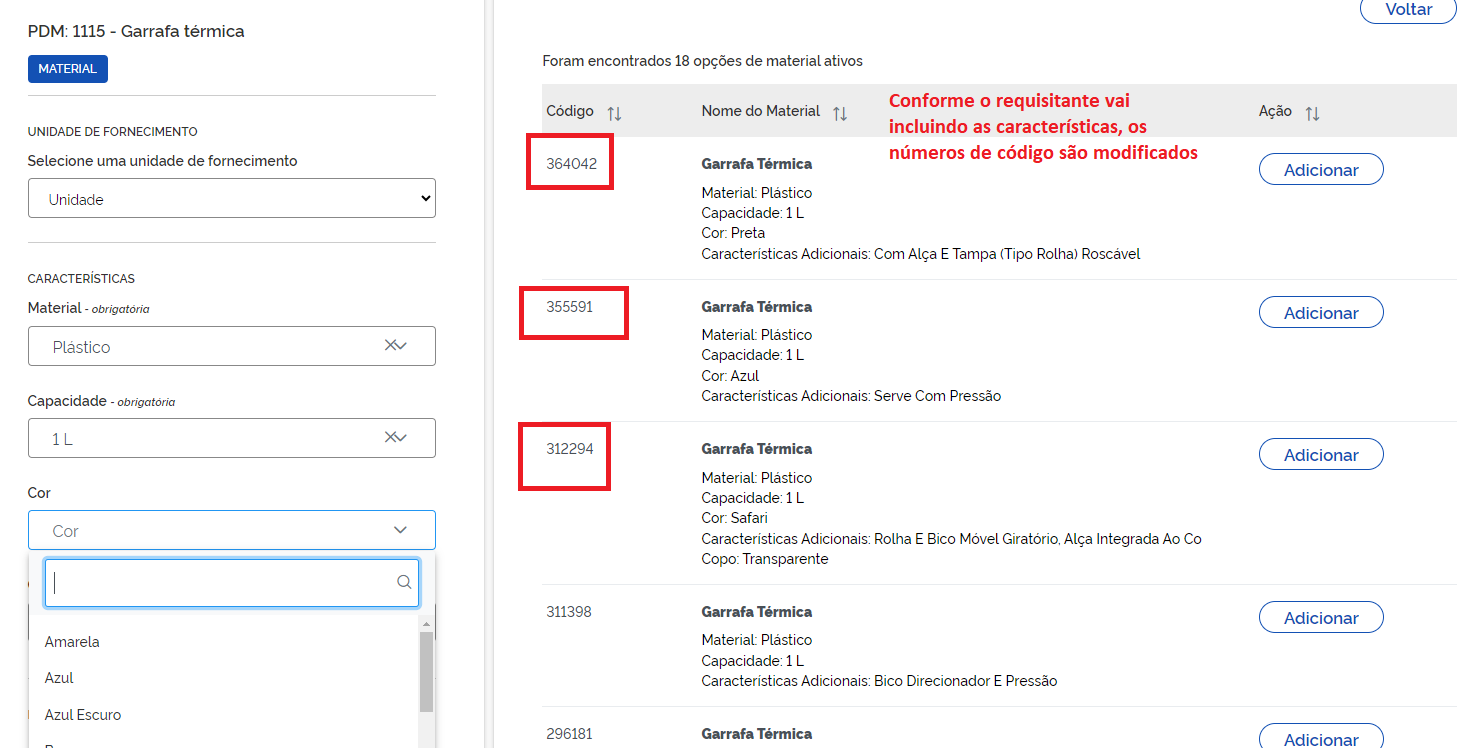 